Юный краевед – 2019. Вопросы для 5-9 классов.№Вопросы тестовые (выберите правильный ответ из предложенных вариантов)1.Какое земноводное не встречается в Костромской области?А) Лягушка прудовая Б) Жаба серая В) Гребенчатый тритон Г) Камышовая жаба2.Какое насекомое в коллекции И.М. Рубинского можно встретить в Костромской области лишь случайно.А) АдмиралБ) Красотка блестящаяВ) Бражник мёртвая головаГ) Желтушка луговая3Какой из перечисленных ниже обитателей встречается на просторах нашей области?А) ПеревязкаБ) Большой кроншнепВ) Полынный тетерев Г) Водяной уж.4.Какие из перечисленных ниже полезных ископаемых Костромской области можно использовать для получения удобрений?А) Горючие сланцыБ) Пески В) Глины Г) Фосфориты 5.Какая из этих рыб, обитающих в Костромской области, относится к хрящекостным?А)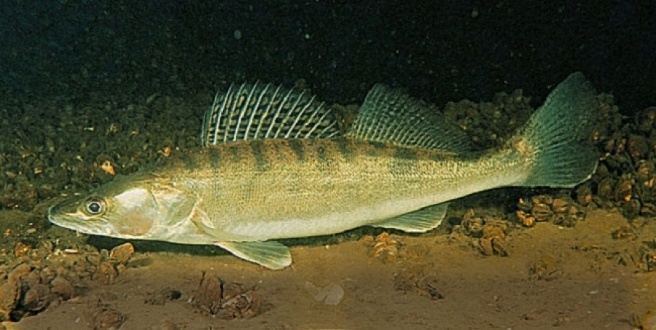 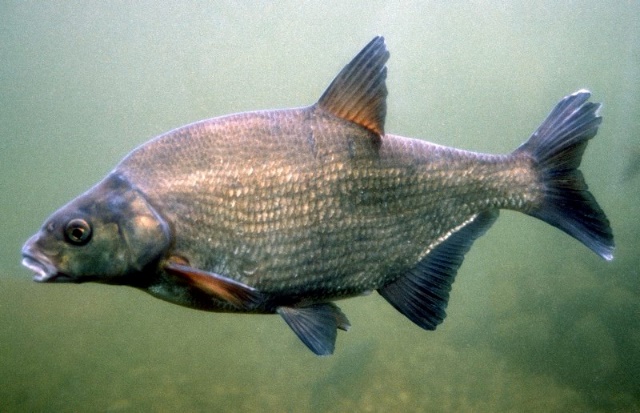 Б) 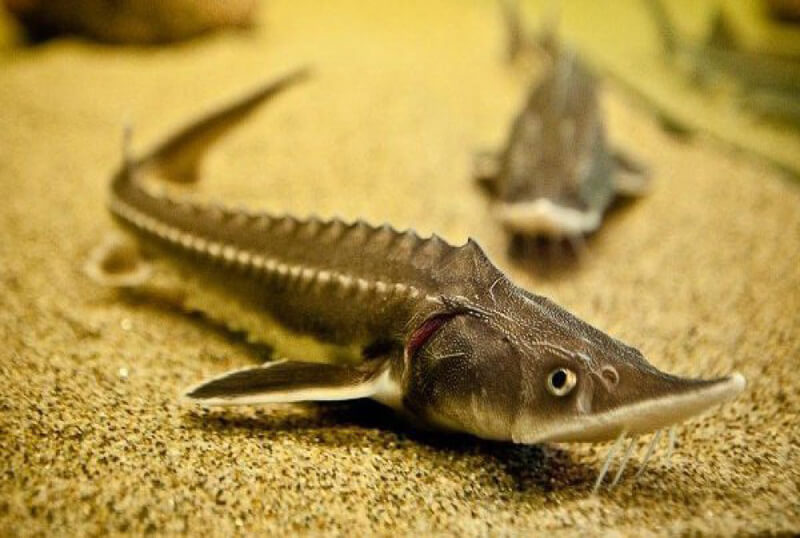 В)Г) 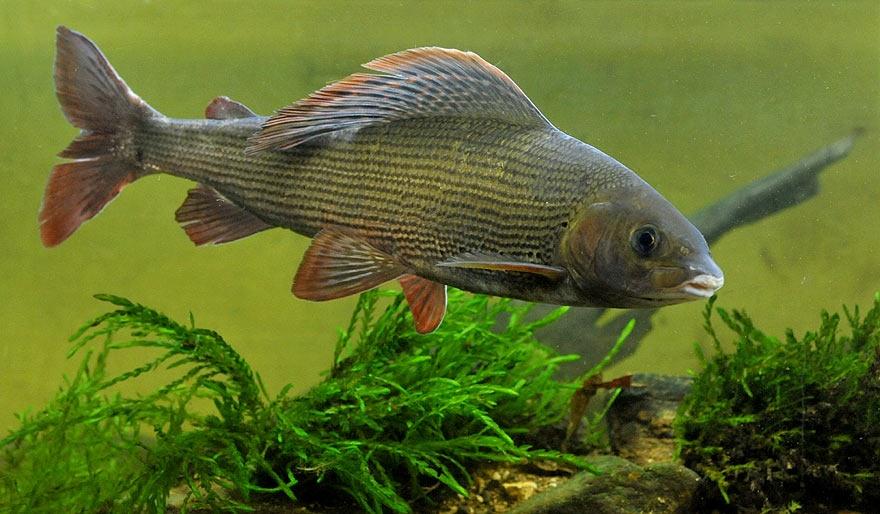 6.Залежи сапропеля в костромской области присутствуютА) на дне реки Волги Б) в сосновых лесахВ) в Галичском озереГ) на отрогах Северных увалов7.Кроме Костромы, самым древним городом Костромской области (согласно первому упоминанию) принято считатьА) МакарьевБ) ГаличВ) СолигаличГ) Буй8.В 1864 г. в Ипатьевском монастыре был возведен храм во имя святых мучеников Хрисанфа и Дарии, который, в том числе был посвящён:А) Победе над польскими интервентами.Б) Памяти основателя монастыря –Захарии ЧетаВ) Очередному юбилею города Костромы.Г) Вступлению 19 марта 1814 года в капитулировавший Париж русских войск. 9.В городе Солигаличе Костромской области до наших дней сохранился уникальный памятник классической архитектуры первой половины XIX в. А) Деревянная церковьБ) Деревянная усадьбаВ) Деревянные Торговые ряды.Г) Деревянная крепость10.20 июня 1918 года была создана Иваново-Вознесенская губерния (нынешняя Ивановская область). При создании к ней от Костромской области отошли несколько населённых пунктов. Среди них былаА) ШуяБ) ВичугаВ) КинешмаГ) Нерехта11.Первым костромским князем был:А) Юрий ДолгорукийБ) Всеволод Большое ГнездоВ) Василий ЯрославичГ) Ярослав Мудрый12.Костромичу-первооткрывателю Г.Н. Невельскому поставлены памятники:А) В КостромеБ) В МосквеВ) Во ВладивостокеГ) В Петропавловске-КамчатскомТворческие задания. Дайте развёрнутый ответ на вопрос (не более 2500 знаков)1.Перечислите как можно больше дикорастущих растений Костромской области в русском названии которых упоминается орган или часть тела животного.  Названия должны быть именами существительными и не должны повторяться (например, фиалка собачья и фиалка трёхцветная-разные виды, но слово «фиалка» повторяться не должно).2.Как называются здание, на изображении ниже? В каком веке построено? В каком районе Костромы и на какой улице находится в настоящее время? Как называется водоём на фото?  Какие два названия используются для данного водоёма? Почему он так назван? Какие примечательные объекты города расположены поблизости?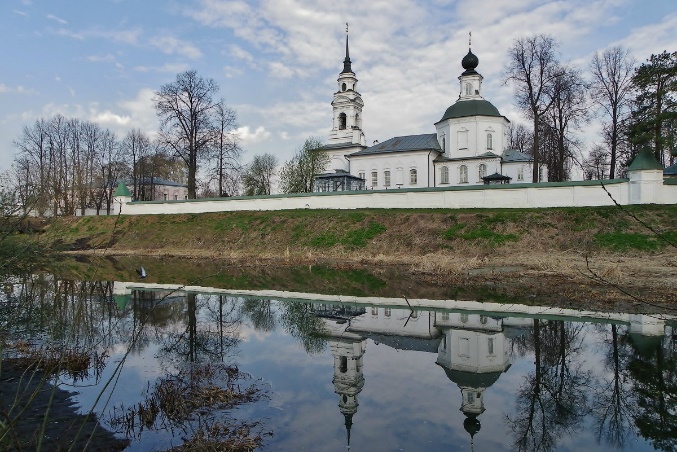 